Publicado en Madrid el 01/04/2020 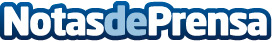 5yMedio, en pausa por COVID-19, anuncia salto a 100% digitalTras anunciar una parada responsable en respuesta a los primeros signos de la crisis sanitaria del COVID-19, la conocida emprendedora Clara Alfaro da el salto y abandona la tienda física del madrileño distrito de Chamberí.
5yMedio, marca artesana de calzado femenino especializada en tacón medio, se comercializa a partir de ahora solamente onlineDatos de contacto:Clara AlfaroGerente+34 683456869Nota de prensa publicada en: https://www.notasdeprensa.es/5ymedio-en-pausa-por-covid-19-anuncia-salto-a Categorias: Nacional Moda Emprendedores E-Commerce http://www.notasdeprensa.es